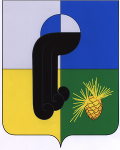 О внесении изменений в Устав Муниципального автономного учреждения «Редакция Стрежевской городской газеты «Северная звезда»В соответствии со статьями 52, 120 Гражданского кодекса Российской Федерации, Федеральным законом от 04.11.2006 № 174-ФЗ «Об автономных учреждениях», Законом Российской Федерации от 27.12.1991 № 2124-1 «О средствах массовой информации», 
на основании протокола Общего собрания коллектива журналистов Муниципального автономного учреждения «Редакция Стрежевской городской газеты «Северная звезда» 
от 29.12.2015ПОСТАНОВЛЯЮ:1.	Внести изменения в Устав Муниципального автономного учреждения «Редакция Стрежевской городской газеты «Северная звезда», утвержденный постановлением Администрации городского округа Стрежевой от 21.11.2011 № 772 (в редакции
от 17.02.2014 № 134) согласно приложению. 2.	Муниципальному автономному учреждению «Редакция Стрежевской городской газеты «Северная звезда» (Чащин А.И.) зарегистрировать настоящие изменения в Устав в Межрайонной инспекции Федеральной налоговой службы России № 5 по Томской области.3.	Признать утратившим силу постановление Администрации городского округа Стрежевой от 21.01.2015 № 43 «О внесении изменений в Устав Муниципального автономного учреждения «Редакция Стрежевской городской газеты «Северная звезда».4.	Контроль за исполнением настоящего постановления оставляю за собой.Мэр городского округа                                                                                        В.М. ХарахоринНикитенкоРазослать: Администрация, Правовое управлениеУТВЕРЖДАЮ Мэр городского округа Стрежевой_______________ В.М. Харахорин___ ________2016Утвержденыпостановлением Администрациигородского округа Стрежевойот 13.01.2016 № 9Измененияв Устав Муниципального автономного учреждения«Редакция Стрежевской городской газеты «Северная звезда»Пункт 2.3. изложить в следующей редакции:«2.3. Основным видом деятельности Учреждения является: Издательская деятельность. Издание газет (производство, выпуск в печатной и электронной форме периодического печатного издания — газеты «Северная звезда» в соответствии с примерной тематикой, заявленной Учредителем при ее регистрации как средства массовой информации).Учреждение осуществляет также следующие виды деятельности:-	изготовление и публикацию рекламы и объявлений;-	осуществление, в пределах предусмотренных действующим законодательством, поиска и сбора для последующего размещения в газете информации, в том числе о деятельности органов государственной власти и местного самоуправления, их должностных лиц, юридических и физических лиц;-	опубликование официальной информации о социально-экономическом и культурном развитии, о развитии общественной инфраструктуры городского округа Стрежевой; -	создание и редактирование информационных, литературно-публицистических и иных материалов для последующей публикации в газете;-	заключение необходимых для реализации целей деятельности Учреждения договоров с юридическими и физическими лицами;-	опубликование иной информации, в том числе путем размещения в газете на коммерческой основе рекламы и иных сообщений и материалов, имеющих целью прямо или косвенно привлечь внимание, сформировать или поддержать интерес неограниченного круга лиц к товарам (работам, услугам), изготовителю или продавцу товара, результатам интеллектуальной деятельности либо мероприятию (в том числе спортивному соревнованию, концерту, конкурсу, фестивалю, основанным на риске играм, пари);-	подписку на газеты, журналы, книги и другие печатные издания;-	пересылку и доставку газет, журналов и других печатных изданий.».АДМИНИСТРАЦИЯ ГОРОДСКОГО ОКРУГА СТРЕЖЕВОЙПОСТАНОВЛЕНИЕАДМИНИСТРАЦИЯ ГОРОДСКОГО ОКРУГА СТРЕЖЕВОЙПОСТАНОВЛЕНИЕ13.01.2016 № 9